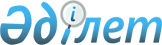 О признании утратившим силу некоторых постановлений акимата районаПостановление Акимата Индерского района Атырауской области от 09 ноября 2015 года № 337      Примечание РЦПИ:

      В тексте сохранена авторская орфография и пунктуация.

      В соответствии с пунктом 8 статьи 37 Закона Республики Казахстан от 23 января 2001 года "О местном государственном управлении и самоуправлении в Республике Казахстан" акимат района ПОСТАНОВЛЯЕТ:

       Согласно приложения признать утратившим силу некоторые постановления акимата района.

       Государственному учреждению "Аппарат акима Индерского района Атырауской области" принять иные меры, вытекающие из настоящего постановления.

       Контроль за исполнением настоящего постановления возложить на руководителя аппарата акима Индерского района Шамуратова Д.

       Настоящее постановление вступает в силу со дня подписания. 

 Перечень утративших силу некоторых постановлении акимата района       Постановление Индерского районного акимата Атырауской области № 268 от 28 мая 2007 года "О квотировании рабочих мест для социальной защиты инвалидов" (Зарегистрировано Управлением юстиции Индерского района Департамента юстиции Атырауской области 4 января 2008 года № 4-6-62).

       Постановление Индерского районного акимата Атырауской области № 240 от 25 сентября 2009 года "Об определении мест для размещения агитационных печатных материалов по Индерскому району для кандидатов депутаты маслихата" (Зарегистрировано Управлением юстиции Индерского района Департамента юстиции Атырауской области 26 октября 2009 года № 4-6-88).

       Постановление Индерского районного акимата Атырауской области № 183 от 7 сентября 2010 года "Об организации и финансировании молодежной практики в Индерском районе" (Зарегистрировано Управлением юстиции Индерского района Департамента юстиции Атырауской области 20 сентября 2010 года № 4-6-107).

       Постановление Индерского районного акимата Атырауской области № 170 от 13 июня 2012 года "Об организации и обеспечении проведения призыва граждан на воинскую службу в апреле-июне и октябре-декабре 2012 года" (Зарегистрировано Департаментам юстиции Атырауской области 29 июня 2012 года № 4-6-132).

       Постановление Индерского районного акимата Атырауской области № 89 от 3 марта 2014 года "Об определении мест для размещения агитационных печатных материалов для всех кандидатов в депутаты Индерского районного маслихата по избирательному округу № 2" (Зарегистрировано Департаментам юстиции Атырауской области 5 марта 2014 года № 2871).

       Постановление Индерского районного акимата Атырауской области № 93 от 3 марта 2014 года "О приватизации имущества районной коммунальной собственности" (Зарегистрировано Департаментам юстиции Атырауской области 8 апреля 2014 года № 2883).

       Постановление Индерского районного акимата Атырауской области № 417 от 2 декабря 2014 года "О приватизации имущества районной коммунальной собственности" (Зарегистрировано Департаментам юстиции Атырауской области 11 декабря 2014 года № 3047).


					© 2012. РГП на ПХВ «Институт законодательства и правовой информации Республики Казахстан» Министерства юстиции Республики Казахстан
				
      Аким района

С. Арыстан
Приложение к постановлению акимата Индерского района от "9" ноября 2015 года № 337